Présentation généraleLauréat de la deuxième vague de l’appel à projet "Ecoles universitaires de recherche" (EUR) du Programme d’Investissement d’Avenir (PIA 3), l'objectif de DIGISPORT (Digital Sport Sciences) est de créer une graduate school internationale, unique en son genre, dans le domaine de la formation et de la recherche en sciences du sport et du numérique. DIGISPORT a également pour objectif de fédérer et de structurer les formations des Grandes Ecoles et des deux Universités rennaises dans les sciences du sport, l'informatique et les données, l'électronique, les sciences humaines et sociales dans une approche transversale pour répondre au besoin en nouvelles compétences générées par l’entrée du sport dans l’ère numérique.DIGISPORT s’appuie sur des unités de recherche rennaises de renommée internationale affiliées aux laboratoires communs du CNRS (IRISA, IETR, IRMAR, CREST), aux équipes de l'Inria, au réseau des Grandes Ecoles (ENS Rennes, INSA Rennes, CentraleSupelec, ENSAI) et aux Universités de Rennes 1 et Rennes 2. DIGISPORT s’appuie également sur un large réseau de partenaires internationaux qui pourront accueillir les étudiants dans le cadre de mobilités internationales. En plus de ce consortium, DIGISPORT dispose de plateformes expérimentales de haut niveau qui seront d'excellents outils à la fois pour la formation et la recherche.Le présent appel à projets est destiné à sélectionner les projets de stage de Master 2 qui seront financés (gratification) par DIGISPORT. Processus de sélectionÉligibilitéPour pouvoir obtenir un financement de stage de Master 2 dans le cadre de l’EUR DIGISPORT, le directeur ou la directrice de mémoire devra être rattaché à l’un des laboratoires suivants :EA 7470 M2S EA 4636 VIPS2 UMR6074 IRISAUMR6164 IETRUMR 9194 CREST UMR 6625 IRMAREA 1285 LP3C EA 3875 CREADLe projet devra s’inscrire dans la thématique générale de l’EUR DIGISPORT. Par ailleurs, l’interdisciplinarité constituant un marqueur fort du projet, le financement de stage de M2 par DIGISPORT visera préférentiellement à soutenir des projets à l’interface entre les sciences du sport, de l'informatique et des données, l'électronique et les sciences humaines et sociales. Une attention toute particulière sera donc apportée aux projets proposant une collaboration avec un ou plusieurs partenaires de l’EUR qu’ils soient académiques ou non-académiques. L’étudiant.e devra obligatoirement être rattaché à une unité de recherche mais pourra être mis.e à disposition d’un tiers pour les besoins du projet.CalendrierModalités de soumissionLa proposition doit être écrite en Français ou en Anglais. Les envois se font par voie électronique à l’adresse suivante : digisport@univ-rennes.fr. Le dossier de candidature devra impérativement respecter la charte de nomination suivante : DIGISPORT22-STAGE _acronyme du projet_Nom de la direction.pdfIdentification du projetDiscipline(s) scientifique(s) concernée(s) (si plusieurs, à numéroter par ordre d’importance)Titre du projet : Acronyme du projet : Direction du stage et structure d’accueilDirecteur ou Directrice de stage :Structure d’accueil :Description du projet d’étudeRésumé du projet (4000 caractères max) Le projet doit être innovant et autant que possible pluridisciplinaire. La description du projet doit impérativement comporter les références scientifiques nécessaires à son positionnement par rapport à l’état de l’art. La bibliographie qui suivra le résumé ne rentrera pas en compte dans les 4000 caractères.Nature du travail à effectuer par l’étudiantUne attention particulière sera apportée à la faisabilité du projet dans le cadre d’un stage de 6 mois.Inscription du projet dans l’EUR DIGISPORTLe projet doit s’intégrer dans les thématiques de DIGISPORT : sport et numérique. Il est attendu ici d’indiquer les éléments contextuels nécessaires à la compréhension du lien avec le sport ainsi que de la pluridisciplinarité de la proposition. Une attention particulière sera apportée à l’existence de collaborations avec des partenaires académiques (au sein de DIGISPORT tout particulièrement) ou non-académiques (cf. partie 4.6). Durée du stage et période envisagéeLa durée minimale du stage est de 4 mois. La durée maximale du stage est de 6 mois. Pour les stages de 6 mois, le recrutement du stagiaire doit se faire au plus tard avant la fin de la première semaine de février. Pour les stages de 4 mois, le recrutement doit se faire, avant la fin de la première semaine d’avril.Si projet en mobilité internationale
Si projet avec partenaire socio-économique et académique (dupliquer les blocs autant que nécessaire)Signature Date et signature du directeur ou de la directrice de stage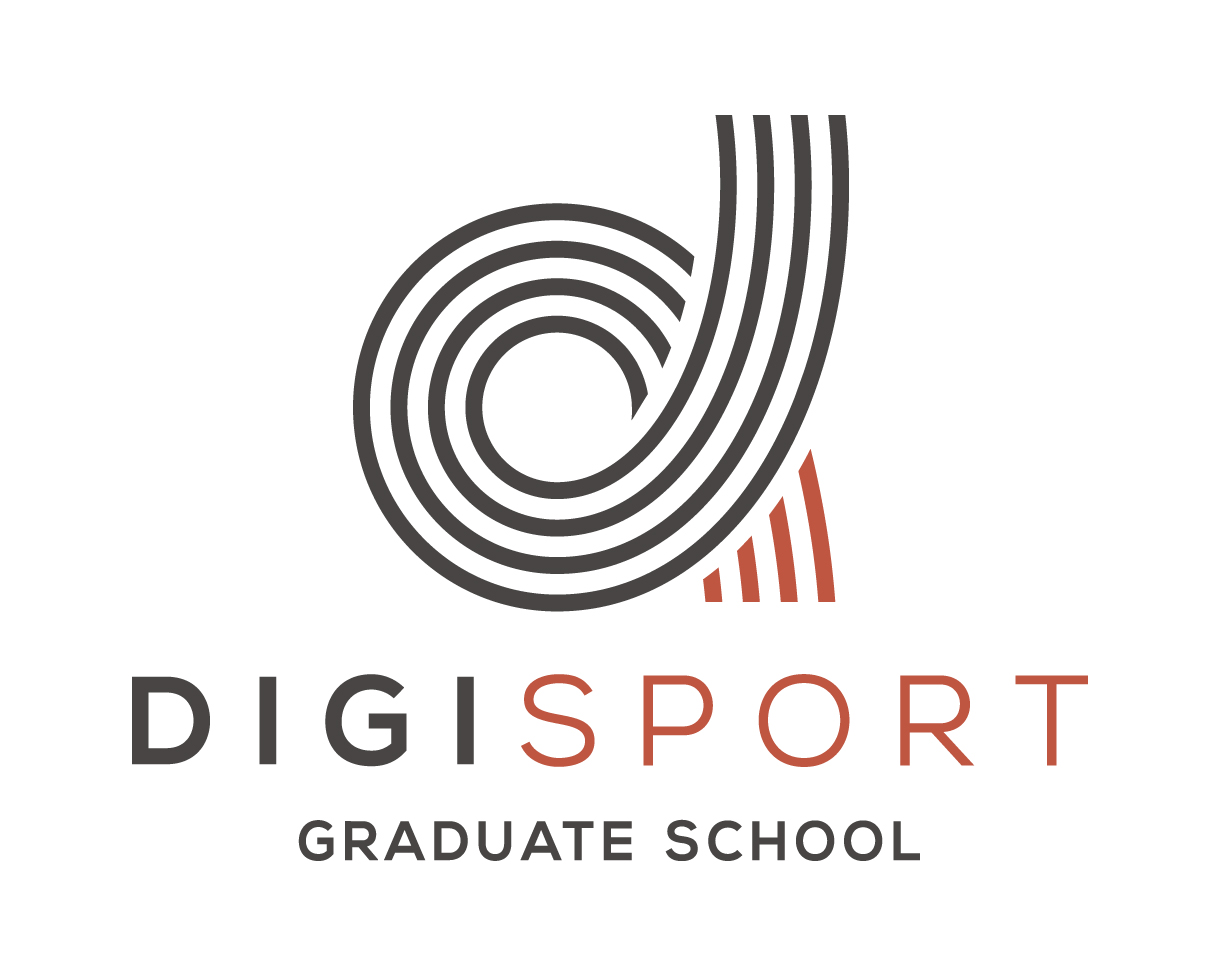 Etape 1Date de lancement 22 Juin 2022Etape 2Date de clôture30 Septembre 2022Etape 3Analyse de la recevabilité des projetsExpertise et évaluationOctobre 2022Etape 4Publication des résultatsMi-octobre 2022Sciences du sportInformatiqueElectroniqueSciences des données et StatistiqueSciences de la VieSciences Humaines et SocialesNOM et PrénomE-mailUnité de rechercheUnité de recherche, département, serviceDirecteur ou de la Directrice de l’unité de recherche, du département, serviceAdresse du lieu du stageDurée (min 4 mois – max 6 mois)Nom de la structure d’accueil Localisation de la structure d’accueilNom du co-encadrant responsable dans la structure partenaireDurée du stage à l’étrangerNom de la structure partenaireNom du responsable dans structure partenaireLocalisation de la structure partenaireTemps envisagé dans la structure partenaire